ICANN注册商认可申请表说明一般信息-法律形式注：“法定名称”是希望与ICANN签订注册商认可协议(RAA)的已成立注册实体的全称。在公司必须在政府机构或其他权威机构注册的司法管辖区，法定名称是在该实体中记录的全名。如果要为多个实体申请多个认证，请列出所有名称注：“法律形式”的例子包括公司、有限责任公司、合伙公司、非政府组织/非营利组织、政府机构/机构、IGO/INGO等。自然人和唯一的专有公司没有资格。对于多个实体，请为每个实体标识法律形式。管辖范围：国家、领土或独立经济体。对于多个实体，请标识每个实体的司法管辖区。对于多个实体，请提供每个实体各自的业务注册号。注：对于成立证明，应提供公司章程/协会/组织章程或其他同等文件（章程、会员协议等）的实体。如果申请人是一个政府机构或组织，请提供一份已成立的相关法规或政府决定的认证副本，或一个组织证书。如果申请人的管辖范围内没有此类文件，请提交一份由公证人或申请人管辖法院正式资格的法律从业人员起草并签署的宣誓书，声明该组织已建立并具有良好信誉。一般信息-联系方式详情对于每个名字和姓氏字段，提供完整的名字和完整的姓氏（如果适用，还包括本地脚本中的名称）。注：此联系人将用于合同目的，申请人必须能够接受在此地址提供的通知和法律程序服务. 注：如果此申请获得批准，此联系人将在注册商认证协议上被列为申请人的联络方。此联系人将被记录为我们数据库系统中的主要联系人。注：此联系人将是所有申请事项的主要联系点。如果申请获得批准，此联系人将不会被记录在我们的数据库系统中。一般信息管理ICANN可以对本节中列出的任何或所有个人进行背景调查。对于每个名字和姓氏字段，提供完整的名字和完整的姓氏（如果适用，还包括本地脚本中的名称）。注：官员是行政级别的工作人员。CEO、首席运营官等)，执行副总裁/高级副总裁，和副总裁。注：本问题的目的是确定负责申请人域名业务的经理。仅当在应用程序的前几节中未命名管理器时，才会包括在内。如果没有输入其他经理，请输入无注意这一点。业务概况/业务总体总体计划注：(b)和(c)两个类别的总和必须等于员工(a).的总数第(d)、(e)、(f)、(g)和(h)类的总和必须等于员工(a).的总数操作和技术能力向申请人注意：本节中提供的信息必须清楚地证明申请人有操作、管理和监督注册商系统的能力。此外，申请人还必须清楚地证明，它有足够的现有或现成的资源水平，以实施所描述的操作和技术设置。注21(b)：方法和工作流程请描述为每个接口提出的方法和工作流程。注21(d)：付款保证请说明申请人将接受的付款形式（如，信用卡、银行转账等）。1请参考：注册注册商认可协议第3.7.4条在准备响应时。注21(e)：经销商系统这应该包括一个潜在的经销商可以如何申请并成为申请人的经销商。请还包括关于经销商将如何能够代表其客户注册、管理、更新、更新或删除域名的详细信息。注22(a)：硬件配置这将包括关于服务器、路由器、网络组件、防火墙、负载平衡器、虚拟机及其关键特性的信息，包括但不限于CPU和RAM、磁盘空间、内部网络连接以及制造和模型。注22(b)：软件配置这将包括关于操作系统和其他关键软件的信息，包括为支持注册商的操作、管理和监控所必需的版本信息。注22(c)：互联网连接配置这将包括关于所选择的拓扑结构、所提供的线路和所选择的供应商/运营商的信息，以及关于网络容量和带宽供应的详细信息。注22(d)：网络体系结构图架构图应展示申请人系统的充分相互作用，包括但不限于WHOIS和数据托管功能，系统的防火墙、负载平衡器、生产系统、备用系统和数据备份设施之间的关系。它还应包括预期的TCP/IP寻址方案。注23(a)所选数据中心设施的地理位置申请人的备用或备份系统应远程连接到其生产或主系统。如果是云服务，请指出云服务提供商的灾难恢复策略。注23(b)-数据中心设施基础设施拓扑的行业认证如果有可能，请附上从信誉良好的第三方认证实体获得的关于申请人所选择的每个设施的基础设施的认证。注23(c)发电和质量这将包括对传统电源、可用的备用电源系统（带有多日电源）和不间断电源(UPS)设备等的描述。注23(d)冷却系统这将包括对热源设备（冷却器）、空气处理单元、空气/冷水/制冷剂输送单元（管道、泵）、冷却塔、控制单元等的描述。注23(e)设施管理这将包括对系统和流程的端到端操作监控、数据收集和为进一步优化而进行的分析的描述。注24(a)ISO/IEC27000系列(也被称为“ISMS标准系列”或简称“ISO27K”)包括信息安全由中国联合发布的标准国际标准化组织(ISO)和国际电工委员会(iec)。注24降低DDOS攻击所造成的风险的(d)措施申请人应提供为减轻DDOS攻击所造成的风险而部署或将要部署的策略的描述，包括但不限于专用防御硬件、带宽的过度供应，以及上游供应商或外部各方的保护或清除服务的安排。
注24(f)安全的物理方法申请人应提供为保护其办公场所（包括数据中心）、其实物资产和其工作人员而部署或将要部署的策略的描述。请还包括有关指定负责申请人安全组织的特定部门/团队/员工的细节，并注意其如何对保安人员进行背景调查。注意：25(a)备份和连续性：申请人应提供其备份政策和过程的描述，包括但不限于备份数据的频率和程序、备份系统的硬件、数据备份功能和格式、备份测试程序、检索数据/重建服务中使用的任何数据库的程序、存储控制和程序，以及注册商服务的恢复点目标和恢复时间目标的定义。如果数据托管代理用于业务数据备份，请解释申请人和供应商之间关系的性质。注25(b)故障转移测试申请人应简要介绍其故障转移测试计划。描述应说明主系统出现故障时的计划，备用系统如何以及何时启动，以及备用系统的时间。故障转移测试计划应包括但不限于测试类型（例如，演练、删除站点）和测试频率、如何捕获结果、处理结果以及与谁共享结果、测试计划如何更新（例如触发更新、更改管理流程）、恢复服务的时间长度、恢复所有操作的时间长度、从一个站点迁移到另一个站点的时间长度以及计划的测试频率。注25(c)监控和故障升级申请人应提供现有的监控系统的描述，包括但不限于为监控服务安排、域名系统(DNS)服务器、WHOIS服务、网络连接、路由器和防火墙的安排。此说明应解释如何监控硬件和软件，并确定将用于故障升级和报告的机制。申请人还应提供这些服务的支援安排的详情。合同和政策要求注：请参阅RAA的第3.3.1节和本条例注册数据目录服务规范.注：请参阅注册注册商认可协议的第3.4节以及有关数据保留规范在准备这个反应。注：如有需要，请提供申请人的注册协议副本。如果该注册协议不是英文的，请说明该协议中的哪些(s)节满足了第3.7.7.1节至第3.7.7.12节中的RAA要求。注35(b)3.17RAA详细要求请参见：注册表人信息规范的RAA。注：通过提交本申请，即表示您允许ICANN在其有关注册商认证的公告（包括信息网页）中使用贵公司的名称和/或标志。财务义务请提供一份经外部核实的文件，如证明申请人有能力以申请人的流动资金至少70,000美元或同等申请人当地货币的流动资金。如果申请人已经拥有已成立至少24个月的企业、注册商业务，或希望将分销商业务转换为注册商业务，应附上一份独立核实的财务报表（例如，外部会计师的审计报告）。在申请人不能证明它可以获得至少70000.0.00美元的流动营运资本，申请人必须证明它有足够的资源来满足其业务需求除了足够的现金储备，和其商业模式不需要70000.00美元的流动营运资本的日常操作。可能证明这一点的因素包括：可验证和可靠的足以维持持续运营的现金流；或注册机构是现有的、资本充足的注册机构的附属机构（RAA定义）；注册官的预计注册量保证了较少的资本化；注册官的经营成本预计将明显低于行业标准，或可识别的情况将导致更可预测和更稳定的经营成本；由于注册商或经销商业务的当前经营，预计注册商启动成本；促进ICANN的服务不足的地区倡议的其他因素，例如将域名注册服务定位到成本可能较低的服务不足的市场地区。☐请选中此框以证明您已附上所需的文档（严格执行文档经过外部验证的要求）。条款和条件通过向ICANN提交本注册商/认可申请，申请人理解并同意以下条款和条件（申请条款）适用于其申请。公开申请人声明，就申请人所知，所有资料及随提交的任何文件均是真实、准确及完整的。申请中的任何重大错误陈述、遗漏或虚假陈述都可能导致ICANN拒绝该申请，而不退还任何申请费。申请人必须以书面形式通知ICANN任何变化，会使其申请中提供的任何信息虚假、不完整或误导性。法律权限。申请人向ICANN声明并保证，申请人有以下法律权力：提交此申请；进行所有披露、授予许可并履行本条款和条件中规定的义务；以及如果申请ICANN获得批准，则与其签订注册商认可协议。个人和个人所有权没有资格。个人和个人业主没有资格获得ICANN认证。应用程序过程。注册商认可申请必须按照完成ICANN认证申请(http://www.icann.org/en/registrars/instructions.htm).申请人承认，ICANN保留在任何时候、以任何理由拒绝或不继续进行申请的权利。申请人进一步承认，ICANN可以拒绝法律或政策禁止ICANN考虑的任何申请。申请人承认ICANN必须遵守所有美国法律、法规和法规。其中一套规定是由美国财政部外国资产控制办公室(OFAC)管理的经济和贸易制裁计划。这些制裁是对某些国家以及出现在OFAC特别指定国民和被封锁者名单(“SDN名单”上的个人和实体(“SDN名单”)。在没有适用的美国政府授权或豁免的情况下，ICANN被禁止向受制裁国家的居民或其政府实体或sdn提供大部分商品或服务。ICANN一般不会寻求向SDN名单上的个人或实体提供商品或服务的许可证。在过去，当ICANN被要求向非sdn但为被制裁国家居民的个人或实体提供服务时，ICANN已按要求寻求并获得许可证。ICANN承诺寻求此类许可证，但申请人承认，在任何给定的情况下，OFAC可以决定不发布所请求的许可证。申请人同意在ICANN审查申请期间与ICANN充分合作，并在ICANN请求访问后的72（72）小时内向ICANN提供与认证过程相关的人员、文件和记录。ICANN不保证或保证申请将获得批准，或将使申请人被ICANN正式认可为注册员。申请费用。申请人同意支付不可退还的申请费。请不要试图通过此应用程序传送付款。在对已完成的申请材料进行初步审查后，ICANN将与您联系，并说明如何提交付款。撤回申请。申请人可通过书面通知ICANN撤回其申请。如果提出申请的原实体在ICANN收到申请人首次被撤回的申请之日起一年内提交了新的申请，则不需要支付额外的申请费。如果ICANN在收到申请人的第一次撤回申请和收到新的申请之间增加费用，申请人将被要求支付增加的费用。应用程序的批准和认可。如果ICANN同意批准认可申请，申请人将以在ICANN网站上公布的形式与ICANN签订注册商认可协议https://www.icann.org/resources/pages/approved-with-specs-2013-09-17-en并在批准时生效。只有在与ICANN签订注册商认证协议并支付认证第一年的全部认证费用后，才会获得ICANN注册商认证。申请人承认注册运营商的顶级域名注册机构注册申请人希望提供将需要额外的技术和财务承诺，并要求申请人进入注册协议提出进一步的义务，申请人将被允许开始注册域名注册。申请人不得转售、转让或转让其与其申请有关的任何权利或义务，任何所谓的销售、转让或转让将无效或无效。权限。申请人授权ICANN：在ICANN的公告和网站上就其申请及任何相关活动使用申请人的名称和标志；联系第三方，调查、要求并获取其他信息和文件，并以其他方式核实其申请中包含的信息；以及根据本条款和条件的保密规定，披露、共享或发布向ICANN提交或获得的与申请人申请有关的任何信息或材料，包括个人、技术或财务信息。赔偿和责任限制。申请人应赔偿、保护和使ICANN(包括其子公司、子公司、董事、官员、官员、雇员、顾问、评估人员和代理人，统称“ICANN关联方”)免受因以下原因引起的任何和所有第三方索赔、损害、责任、成本和费用，包括法律费用和费用：ICANN或ICANN关联方对该申请的考虑，以及对该申请的任何批准或拒绝；和/或ICANN或ICANN关联方对申请人在申请中提供的信息的依赖程度。申请人特此释放ICANN和ICANN关联方从任何和所有索赔产生的，基于，或与任何行动，或失败行动，ICANN或任何ICANN关联方与ICANN或ICANN关联方审查申请人的认证申请，调查或验证，申请人的任何特性或描述或申请人的认证申请，或信息由ICANN决定推荐或不推荐批准申请人的认证申请。申请人同意不在法庭上或任何其他司法法庭上质疑ICANN对申请的任何最终决定，并不可撤销地放弃起诉法庭或其他针对ICANN和ICANN的ICANN关联方的权利。申请人承认并接受申请人对ICANN或任何其他司法法庭上的任何权利、补救措施或法律索赔，意味着申请人将放弃任何申请费用、投资于商业基础设施或其他启动费用以及申请人期望从ICANN认可注册商的运作中实现的任何和所有利润；但申请人可利用Icann章程中规定的任何问责机制，对ICAnN就申请作出的任何最终决定提出质疑。申请人承认，任何ICANN关联方均是本条第9条的明确第三方受益人，并可对申请人强制执行本第9条的每一项规定。机密信息。申请人应参考第五节的“完成ICANN认证申请的说明“如打算在申请中提交机密材料。除被给予保密处理的信息外，申请人理解并同意ICANN没有义务对提交的申请材料的任何其他部分进行保密。申请人证明其已获得许可，可张贴其申请中所包含的任何个人身份资料或随其申请一起提交的材料。申请人承认ICANN发布的信息可能会保留在ICANN的酌情。转让注册管理商认证。如果申请人寻求转让现有注册商的认可，在与ICANN签署经批准的注册商认可协议时，申请人同意根据转让注册商与ICANN之间的现有注册商认可协议，承担转让注册商的所有义务和责任（包括未付费用）。如果ICANN批准，申请人同意与转让注册商签订注册协议，并提前两周通知，在此期间，他们将选择将其域名转让给另一个注册商，而不与申请人签订新的注册协议。由ICANN保留的法律和咨询公司。如果申请人是与ICANN有关系的法律或咨询公司的客户，通过提交本申请，申请人同意签署一份弃权书，允许相关法律或咨询公司代表不利于申请人的ICANN。非英语参考材料。ICANN提供的非英文材料仅供一般参考。申请人同意，ICANN申请材料的英文版本，包括本条款和条件，是对双方具有约束力的法律版本。如申请材料的翻译版本与英文版本不一致，将采用英文版本。更新申请流程和条款和条件。ICANN有权做出合理的更新和更改申请注册认证和条款和条件的应用过程在任何时候发布通知的更新和更改ICANN网站，包括可能的新政策可能采用或建议ICANNICANN咨询委员会在申请的过程中。申请人承认ICANN可能会作出此类更新和更改，并同意其申请将受到任何此类更新和更改的影响。如果申请人在更新或更改之前已完成并提交申请，申请人可以向ICANN证明遵守这些更新或更改会给申请人造成重大困难，那么ICANN将与申请人真诚试图合理的住宿，以减轻任何负面后果的程度可能符合ICANN的使命，以确保互联网的唯一标识符系统的稳定和安全操作。在提交最终申请时，请确保你包括以下所需的文件：证明申请人实体是合法成立的文件。证明申请人实体信誉良好的文件。在本申请的财务义务部分中列出的文件。ISO27001认证（如适用）经销商协议（如适用）注册协议（如适用）通过提交我的个人资料，我同意我的个人资料将按照ICANN进行处理隐私权政策，并同意遵守本网站服务条款.                                                            _签名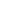 签字人法定全称（请打印）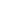 职称（职位）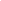 申请人单位的完整法定名称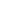 日期您可以通过以下方法之一发送您已完成的申请：填写可填写的表格，附上证明文件，并将电子副本发送至：accredit@icann.org.请注意，当通过电子邮件收到申请时，ICANN将通过电子签名软件发送提交权限证书和协议以签署的条款和条件。（2）通过邮寄/快递方式将填妥的申请表及证明文件发送至：互联网名称和号码分配公司注册认证滨水大道12025号，300室美国洛杉矶，加州90094-2536*请不要用此表格递交申请费的付款方式。ICANN将在我们初步审查申请后，提供有关如何传送付款的指示。*对于答案不适用的问题，请填写“N”。 A.，不要留空。*对于任何没有以英文提交的答案，不需要翻译，但将有助于减少处理时间。*有关支持文件的答案，请说明该文件及其相应的页码。详细的说明可在www.icann.org/en/registrars/instructions.htm.申请人将在收到已完成的‬表格后的‬30（30）天内收到来自ICANN‬的回复。如果需要任何额外的信息、支持文件或澄清，ICANN将与您联系。‬‬‬‬‬‬‬‬‬‬‬‬‬‬‬‬请在您的电子邮件系统中白名单ICANN.org，以确保收到通信。‬ ‬‬‬‬‬‬‬‬‬‬‬‬‬‬‬‬‬‬‬‬‬‬‬‬‬‬‬‬‬‬‬‬‬‬‬‬‬‬‬‬‬‬‬‬‬‬‬‬‬‬‬‬‬‬‬‬‬‬‬‬‬‬‬‬‬‬‬‬‬‬‬‬‬‬‬‬‬‬‬‬‬‬‬‬‬‬‬‬‬‬‬‬‬‬‬‬‬‬‬‬‬‬‬‬‬‬‬‬‬‬‬‬‬‬‬‬‬‬‬‬‬‬‬‬‬申请人的法定姓名：确定申请人的法律形式、申请人为法律和财务目的而注册业务的管辖区、申请人的实体注册号（如适用）以及发布该号码的机构名称：确定申请人的法律形式、申请人为法律和财务目的而注册业务的管辖区、申请人的实体注册号（如适用）以及发布该号码的机构名称：确定申请人的法律形式、申请人为法律和财务目的而注册业务的管辖区、申请人的实体注册号（如适用）以及发布该号码的机构名称：确定申请人的法律形式、申请人为法律和财务目的而注册业务的管辖区、申请人的实体注册号（如适用）以及发布该号码的机构名称：法律形式管辖范围注册号发证机关列出申请人所使用的或申请人打算在其拟议的注册商业务中使用的所有业务名称和/或商号：附上证明申请人实体是合法建立的并具有良好信誉的文件。这些文件应同时包括：公司章程（或同等文件）；和不超过6个月的良好信誉证书（或同等文件）。提供企业联系信息：提供企业联系信息：名字：姓氏：标题：地址：（不允许使用邮政信箱）电话号码：传真号码：电子邮件地址：提供主要联系信息：提供主要联系信息：名字：姓氏：标题：地址：（不允许使用邮政信箱）电话号码：传真号码：电子邮件地址：提供申请联系信息（如果与Q6不同）：提供申请联系信息（如果与Q6不同）：名字：姓氏：标题：地址：（不允许使用邮政信箱）电话号码：传真号码：电子邮件地址：提供拥有申请人当前业务实体至少5%的个人或实体的完整法律名称、职位和联系信息：对于每个条目，指定所有权百分比（如果需要，附加附加页面）提供拥有申请人当前业务实体至少5%的个人或实体的完整法律名称、职位和联系信息：对于每个条目，指定所有权百分比（如果需要，附加附加页面）提供拥有申请人当前业务实体至少5%的个人或实体的完整法律名称、职位和联系信息：对于每个条目，指定所有权百分比（如果需要，附加附加页面）Person/Entity 1:持股比例：名字：中间名(s)：姓氏：本地脚本中的完整法定名称，如适用：职位：出生国家：居住国：出生日期：地址：电话/传真：电子邮件Person/Entity 2:持股比例：名字：中间名(s)：姓氏：本地脚本中的完整法定名称，如适用：职位：出生国家：居住国：出生日期：地址：电话/传真：电子邮件Person/Entity 3:持股比例：名字：中间名(s)：姓氏：本地脚本中的完整法定名称，如适用：职位：出生国家：居住国：出生日期：地址：电话/传真：电子邮件Person/Entity 4:持股比例：名字：中间名(s)：姓氏：本地脚本中的完整法定名称，如适用：职位：出生国家：居住国：出生日期：地址：电话/传真：电子邮件Person/Entity 5:持股比例：名字：中间名(s)：姓氏：本地脚本中的完整法定名称，如适用：职位：出生国家：居住国：出生日期：地址：电话/传真：电子邮件Person/Entity 6:持股比例：名字：
中间名(s)：姓氏：本地脚本中的完整法定名称，如适用：职位：出生国家：居住国：出生日期：地址：电话/传真：电子邮件如适用，请输入申请人所有董事会成员的完整法定姓名、职位和联系信息：（如有需要，请附加其他页面）如适用，请输入申请人所有董事会成员的完整法定姓名、职位和联系信息：（如有需要，请附加其他页面）主任1：名字：中间名(s)：姓氏：本地脚本中的完整法定名称，如适用：职位：出生国家：居住国：出生日期：地址：电话/传真：电子邮件主任2：名字：中间名(s)：姓氏：本地脚本中的完整法定名称，如适用：职位：出生国家：居住国：出生日期：地址：电话/传真：电子邮件主任3：名字：中间名(s)：姓氏：本地脚本中的完整法定名称，如适用：职位：出生国家：居住国：出生日期：地址：电话/传真：电子邮件主任4：名字：中间名(s)：姓氏：本地脚本中的完整法定名称，如适用：职位：出生国家：居住国：出生日期：地址：电话/传真：电子邮件主任5：名字：中间名(s)：姓氏：本地脚本中的完整法定名称，如适用：职位：出生国家：居住国：出生日期：地址：电话/传真：电子邮件主任6：名字：中间名(s)：姓氏：本地脚本中的完整法定名称，如适用：职位：出生国家：居住国：出生日期：地址：电话/传真：电子邮件输入申请人所有高级管理人员的全部法定姓名、职位和联系方式：（如有需要，请附加其他页面）输入申请人所有高级管理人员的全部法定姓名、职位和联系方式：（如有需要，请附加其他页面）官员1：名字：中间名(s)：姓氏：本地脚本中的完整法定名称，如适用：职位：出生国家：居住国：出生日期：地址：电话/传真：电子邮件官员2：名字：中间名(s)：姓氏：本地脚本中的完整法定名称，如适用：职位：出生国家：居住国：出生日期：地址：电话/传真：电子邮件警官3：名字：中间名(s)：姓氏：本地脚本中的完整法定名称，如适用：职位：出生国家：居住国：出生日期：地址：电话/传真：电子邮件官员4：名字：中间名(s)：姓氏：本地脚本中的完整法定名称，如适用：职位：出生国家：居住国：出生日期：地址：电话/传真：电子邮件官员5：名字：中间名(s)：姓氏：本地脚本中的完整法定名称，如适用：职位：出生国家：居住国：出生日期：地址：电话/传真：电子邮件警官6：名字：中间名(s)：姓氏：本地脚本中的完整法定名称，如适用：职位：出生国家：居住国：出生日期：地址：电话/传真：电子邮件输入申请人所有相关域名业务经理的完整法定名称、职位和联系方式：输入申请人所有相关域名业务经理的完整法定名称、职位和联系方式：经理1：名字：中间名(s)：姓氏：本地脚本中的完整法定名称，如适用：职位：地址：电话/传真：电子邮件经理2：名字：中间名(s)：姓氏：本地脚本中的完整法定名称，如适用：职位：地址：电话/传真：电子邮件经理3：名字：中间名(s)：姓氏：本地脚本中的完整法定名称，如适用：职位：地址：电话/传真：电子邮件经理4：名字：中间名(s)：姓氏：本地脚本中的完整法定名称，如适用：职位：地址：电话/传真：电子邮件指明申请人或上述任何个人或实体：如果答案是“是”，那么列出个人(s)或实体涉及和细节。指明申请人或上述任何个人或实体：如果答案是“是”，那么列出个人(s)或实体涉及和细节。在过去十年（10），被判重罪或轻罪相关金融活动，或被法院判定欺诈或违反信托责任，或司法决定的主题类似或相关的这些；是的没有在过去十年（10）内，因涉及不诚实或滥用他人资金的行为而受到任何政府或行业监管机构的纪律处分；是的没有目前参与任何司法或监管程序，可能导致上述定罪、判决、裁定或问题(a)或(b)所述的类型或纪律；是的没有是被ICANN强制取消资格的对象，并在本申请时生效。是的没有申请人或本申请中列出的任何个人或实体是否有和/或，申请人或本申请中列出的任何个人或实体以前是否在一个或多个icann认证的注册商、注册运营商或后端注册运营商中拥有共同的控制权益？是的没有如果是，请列出他们具有共同控制利益的相关实体或个人、注册商和相应的IANA ID号码、注册运营商)或后端注册运营商)，并描述它们之间的联系。申请人和/或本节中提到的任何个人或实体是否在过去一年内向ICANN提交了认证申请或材料，而ICANN已发现其包含重大虚假陈述、重大不准确或重大误导性陈述？如果是的话，那么请解释一下具体的情况。是的没有如果是，请说明具体情况。请选择申请人当前的业务类型或建议的业务类型，并提供概述：a.域名零售：b.域名交易：c.商标/品牌保护：d.其他，请说明：以上业务类型概述：申请人每月能够处理多少域名注册？如果申请人已经在提供域名注册服务，或作为gTLD名称的经销商和/或ccTLD名称的注册商，请提供以下内容：被管理的域名总数：被管理的gTLD域名数：被管理的ccTLD域名数：申请人ccTLD认证名单：	目前已处理的平均每月注册人数：不适用，目前不作为gTLD名称的转售商和/或ccTLD名称的注册商提供域名注册服务。如申请人是经销商，请说明如申请人获得注册商认可，申请人打算如何处理目前作为经销商管理的姓名：不适用申请人将有多少名员工致力于注册商的业务？请注明每个区域的员工人数（全职员工）。员工总数（全职和全职员工）：全职员工：兼职员工（同等全职员工）：销售和营销：客户服务：技术工程师：管理其他的如申请人正寻求转让现有注册商的认可，请描述要求转让认证的情况：☐不适用请提供申请人拟议的注册商制度的详细资料，包括：申请人在批准时使用或打算使用以进行其服务的所有url和/或域名。接口(如应用程序接口、Web用户界面等)、申请人为客户/注册人提供的注册、管理、更新、续订和删除域名的方法和工作流。平均而言，申请人需要多长时间才能完成客户关于更改注册数据（例如，联系人数据）和账单信息的请求？在激活域名注册前，申请人将如何核实支付注册费的合理保证？如果申请人计划与经销商合作，请介绍经销商系统的界面和/或工作流程。请提供申请人拟议的网络及相关系统的技术规格详情，包括以下架构文件：硬件配置：软件配置：互联网连接配置：网络体系结构图，注意所有相关的硬件、软件和网络功能。在此处插入网络架构图文件或将文件附加到应用程序的末端。请提供申请人所选数据中心设施的详细资料：每个数据中心设施的地理位置。数据中心设施内的服务器数量。数据中心设施基础设施拓扑的行业认证。将数据中心认证文件附加到应用程序的末尾。发电和质量。冷却系统。设施管理。请向拟议的注册商提供申请人的系统安全政策概述，包括：如有需要，请附上国际标准化组织(ISO)27001认证的证明，证明注册商将提供的服务具有有效的安全控制。经认可的第三方必须颁发认证。如果ISO27001认证的服务或流程的复杂性相同，申请人必须解释等价性，并断言它将在注册商的服务中使用相同的安全控制。将数据中心认证文件附加到应用程序的末尾。如果提供了ISO27001认证，申请人不需要在24.b、24.c、24.e和24.f中提供答案。系统（数据、服务器、应用程序/服务）和网络访问控制，确保系统以安全的方式维护，包括如何监控和记录它们的细节；入侵检测机制；对拟议注册商的威胁分析，将部署针对这些威胁的防御；所有网络访问审计能力的详细资料。计划将未经授权访问其系统和篡改注册和客户数据的风险降至最低。减轻DDOS攻击所造成的风险的措施。事件的响应策略。安全的物理方法。请提供申请人的服务连续性应急计划，包括：备份和连续性故障转移测试监控和故障升级对于在“瘦”注册中心和在申请人的管理下注册的域名，请解释申请人将如何确保这些域名的WHOIS数据将通过IPv4和IPv6向公众开放。另外，请提供43 WHOIS服务器的URL和位置。如果使用单独的数据库来支持WHOIS服务，申请人应解释在不到60（60）分钟内将注册数据从注册商数据库同步到WHOIS数据库的机制。描述申请人使用或建议用于保留与其注册商业务有关的记录的方法：所有要保留的记录的描述：将保留它们的位置：保留它们的形式：它们保留的时间长度：如申请人通过第三方提供其域名注册服务，请说明申请人如何从第三方收集所需的资料：请说明申请人计划如何实施和遵守申请人注册姓名注册协议的义务，详见注册注册商认可协议(RAA)第3.7.7条:如果申请人发现注册姓名持有人有任何违反以下规定所要求的任何规定的行为，请描述其将遵守的合规程序RAA的第3.7.7.1至3.7.7.12节或任何适用的共识政策：请详细描述符合要求的详细程序RAA的第3.7.8节和WHOIS精度程序规范.此外，请解释申请人将如何遵守Whois数据提醒策略:申请人将采取哪些步骤来提存其注册资料RAA的第3.6节和注册商数据托管规范?注册商打算使用哪个数据托管服务提供商？请解释申请人将如何管理其客户服务，包括其处理流程、计划的服务时间、支持类型（例如，电话、电子邮件、网络聊天、即时消息等），并提供提交投诉和解决有关注册商服务的争议的程序的描述RAA的第3.7.11节.如果申请人打算通过经销商提供服务，请解释您与经销商的协议将如何遵守RAA的第3.12节:如申请人已与注册商服务的经销商签订协议，请说明经销商与申请人的协议的性质，或提供申请人与经销商的协议副本。如果你附上了经销商协议，请点击这里查看。请解释申请人将申请遵守的程序RAA的第3.12.6节如果申请人意识到其任何经销商违反了RAA第3.12条的任何规定：在完成认证程序前，请注明RAA以下部分所要求的信息哪里已列出或将在网上列出：在完成认证程序前，请注明RAA以下部分所要求的信息哪里已列出或将在网上列出：3.16RAA：链接到注册人的教育信息3.17RAA：注册商联系人，业务组织和官员信息注册官的虐待联系和义务调查虐待报告请详细说明申请人将如何遵守RAA的第3.18节关于域名滥用的一系列问题如下：请描述申请人将如何以及在哪里发布滥用行为的联系方式，以接收涉及您的赞助域名的滥用行为的报告，包括非法活动的报告。请提供执法、消费者保护、准政府或在申请人管辖范围内政府指定的其他类似机构或申请人办公室的滥用相关报告的接收、审查和采取行动的预期政策和程序的描述。请包括：(i)专门的虐待报告联系人的位置（如果没有公布，请说明这些各方将如何识别专门的虐待报告联系人）；(ii)申请人将如何确保对这些报告的合规监督和审查；以及(iii)申请人将如何采取必要和适当的行动来回应这些报告。请提供关于接收、处理和跟踪所有与滥用有关的报告的预期政策和程序的描述，无论其来源如何。也请在申请人的网站上注明此说明。如果此描述已经存在，请提供一个链接。请注明申请人将保留与滥用有关的报告记录，包括收到和回应滥用报告的记录。以下问题旨在让ICANN更好地了解申请人将如何减少滥用行为。ICANN鼓励注册员不断审查、更新和/或改进实践，以遵循与缓解滥用相关的行业演变。请注明申请人是否有相关机制来识别用于实施DNS安全威胁（如网络钓鱼、恶意软件、僵尸网络）的赞助域名，无论是主动识别或通过使用第三方通知程序。也请提供申请人针对此类威胁将采取的任何行动的例子。如果申请人是现有注册商、注册运营商或后端注册运营商的子公司或附属公司，请描述其是否以及如何相互分享经验教训和最佳实践，以减轻DNS安全威胁。请说明申请人是否会在与注册人的注册协议中包含任何条款。如果是，请提供以下建议的条款。或者，申请人可以提供一份拟议的注册协议的副本，并突出显示协议中的相关条款。请注意，我们鼓励申请人和注册商不断审查和扩大这些条款，以解决新的和不断发展的域名滥用问题。申请人是否或是否会提供隐私和/或代理注册服务？是的没有a.如果是，请详细说明申请人将如何遵守关于隐私和代理注册的规范。 b. 此外，请列出提供隐私或代理服务的实体或个人。对于列出的任何实体，请提供本申请中问题1-8的所有信息。请详细说明申请人将如何遵守本附加的注册表员操作规范，涉及DNSSEC、IPv6和国际化域名(idn)：请解释申请人计划如何遵守ICANN的要求转移策略，请说明接受和处理登记官间转移请求的订单的程序：作为一名注册员：作为一名失败的注册员：注册姓名持有人解锁其域名和检索其身份信息码的方法：如果上述流程涉及到经销商，请说明该流程：请解释申请人将如何遵守已过期的注册恢复策略. 您的答案应包括：申请人使用或建议使用的通知注册域名持有人其域名将过期或已过期的方法：在到期前忽略更新域名的注册名称持有人将如何在到期后获得更新或恢复域名的额外机会：如果申请人已提供域名注册服务，请在其网站上注明申请人的删除和自动续期政策以及在赎回宽限期内收回域名所收取的费用：请描述申请人将如何实施任何措施统一的域名-争议-解决政策(UDRP)和均匀快速悬挂有关通过其认证注册的任何域名的决定：申请UDRP诉讼程序的申请人应采取的步骤：描述，如果由申请人管理的属于UDRP争议主体的域名在争议过程中到期，申请人将如何给予申诉人更新争议域名的选择，如中所述RAA的第3.7.5.7节.统一快速暂停(URS)诉讼程序的申请人应采取的步骤：如果申请人不再作为icann认可的注册机构工作，请详细说明申请人提出的注册机构过渡计划。该计划应说明申请人建议如何向域名持有人提供继续使用其域名：注册员过渡和服务连续性的申请人应采取的步骤：如申请人想在其过渡计划中指定一名拟获得的注册商作为继承者，请提供该注册商的业务名称：申请人是否能履行2013年注册商认证协议下注册商的所有义务？是☐No☐如果没有，请说明申请人可能无法履行的RAA的规定，并解释阻止申请人这样做的情况。